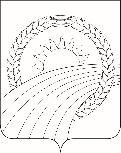 СОВЕТНЕЗАЙМАНОВСКОГО СЕЛЬСКОГО ПОСЕЛЕНИЯТИМАШЕВСКОГО РАЙОНАЧЕТВЕРТОГО  СОЗЫВАСЕССИЯ от  02 мая 2023 года  № 69________________________________________________________________РЕШЕНИЕ  от 02.05.2023                                                                                 № 137хутор НезаймановскийО внесении изменений в решение Совета Незаймановского сельского поселения Тимашевского района от 13 марта 2023 года № 130 «Об утверждении Порядка проведения  конкурса на замещение вакантной должности муниципальной службы в администрации Незаймановского сельского поселения Тимашевского района»На соответствии с Федеральными  законами от 2 марта 2007 года № 25-ФЗ «О муниципальной службе в Российской Федерации», от 5 декабря 2022 года № 498-ФЗ «О внесении  изменений в отдельные законодательные акты Российской Федерации», Законом  Краснодарского края от 8 июня 2007 года № 1244КЗ «О муниципальной службе в Краснодарском крае», Уставом Незаймановского сельского поселения Тимашевского района», Совет Незаймановского сельского поселения Тимашевского района  р е ш и л:1. Внести  изменения в приложение к решению Совета Незаймановского сельского поселения Тимашевского района от 13 марта 2023 года № 130 «Об утверждении Порядка проведения  конкурса на замещение вакантной должности муниципальной службы в администрации Незаймановского сельского поселения Тимашевского района»:1.1. Подпункт 10 пункта 7 приложения к постановлению, исключить.2. Главному специалисту  администрации Незаймановского сельского поселения Тимашевского района Толстых Л.А. обнародовать настоящее  решение путем:- размещения на стенде  администрации Незаймановского сельского поселения Тимашевского района находящейся по адресу: х. Незаймановский, ул. Красная 154 «А»  и в библиотеке находящейся по адресу: х. Незаймановский, ул. Красная 126 «А». 3. Системному администратору МКУ «Бухгалтерского и налогового учета Незаймановского сельского поселения Тимашевского района», Петрову Д.В., разместить настоящее решение  на официальном сайте Незаймановского сельского поселения в информационно-телекоммуникационной сети «Интернет».4. Контроль за выполнением настоящего решения оставляю за собой.5. Решение вступает в силу со дня его официального обнародования.Глава Незаймановского сельского поселенияТимашевского района                                                                           В.А. Штангей